Camp Pecometh Scholarship Request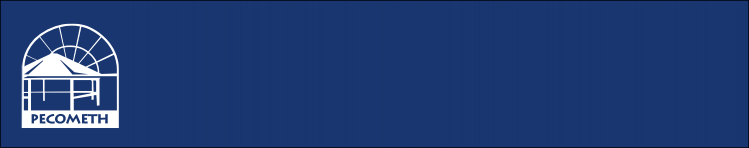 Parents Name(s) ___________________________________________________Telephone ______________________________________ (cell/home)Email _____________________________________________________Child(ren) registered for Camp				Session/Date Registered___________________________		______________________________________________		______________________________________________		_______________________________________________		____________________Date Request Received___________________Scholarship Awarded $ _________________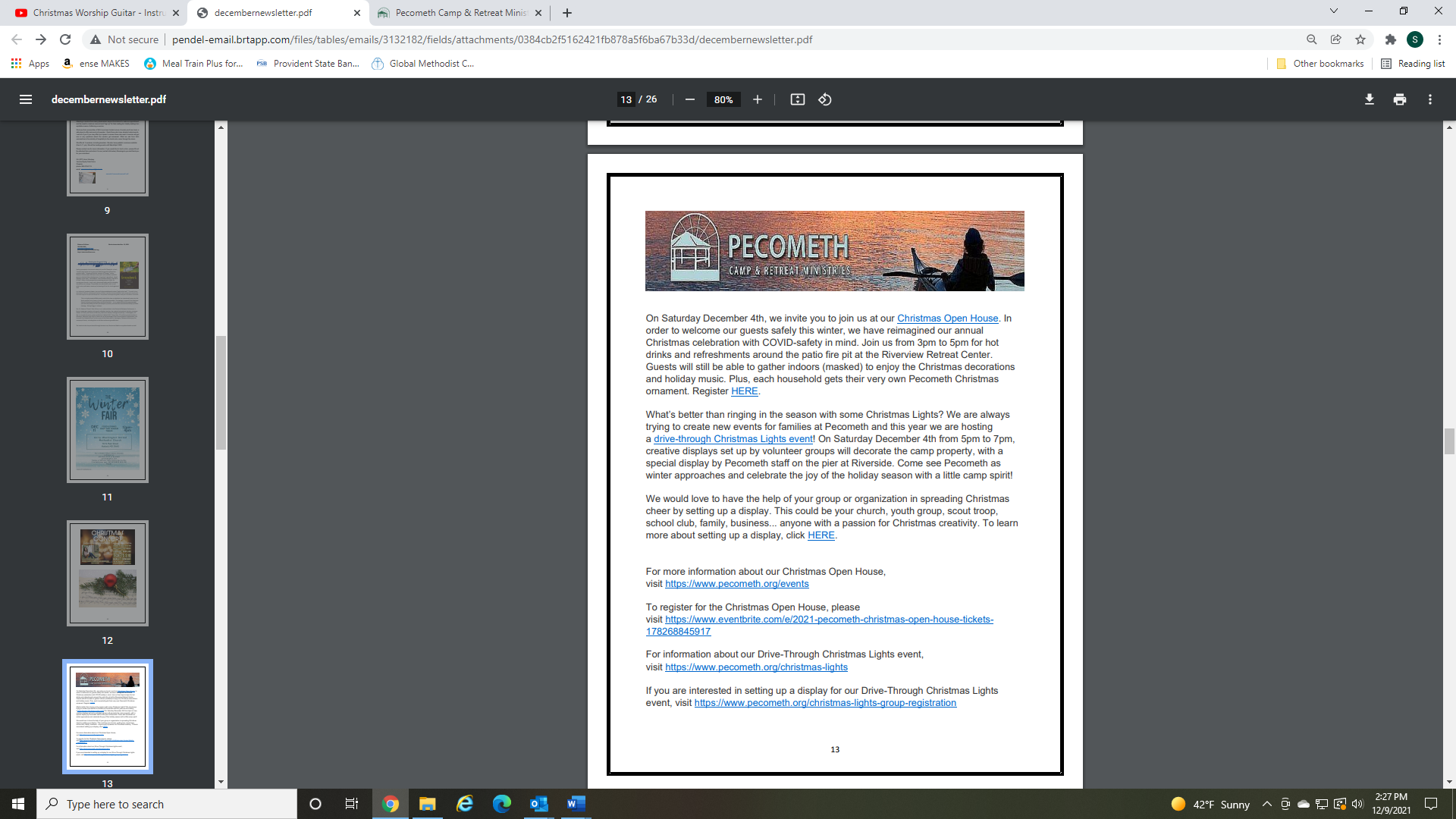 